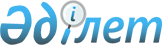 Мәслихаттың 2021 жылғы 6 қаңтардағы № 596 "Қостанай ауданы Тобыл қаласының, ауылдық округтерінің 2021-2023 жылдарға арналған бюджеттері туралы" шешіміне өзгерістер және толықтырулар енгізу туралыҚостанай облысы Қостанай ауданы мәслихатының 2021 жылғы 26 ақпандағы № 26 шешімі. Қостанай облысының Әділет департаментінде 2021 жылғы 1 наурызда № 9800 болып тіркелді
      2008 жылғы 4 желтоқсандағы Қазақстан Республикасы Бюджет кодексінің 104, 109-1-баптарына, "Қазақстан Республикасындағы жергілікті мемлекеттік басқару және өзін - өзі басқару туралы" 2001 жылғы 23 қаңтардағы Қазақстан Республикасы Заңының 6-бабына сәйкес Қостанай аудандық мәслихаты ШЕШІМ ҚАБЫЛДАДЫ:
      1. Мәслихаттың "Қостанай ауданы Тобыл қаласының, ауылдық округтерінің 2021-2023 жылдарға арналған бюджеттері туралы" 2021 жылғы 6 қаңтардағы № 596 шешіміне (2021 жылғы 11 қаңтарда Қазақстан Республикасы нормативтік құқықтық актілерінің эталондық бақылау банкінде жарияланған, Нормативтік құқықтық актілерді мемлекеттік тіркеу тізілімінде № 9699 болып тіркелген) мынадай өзгерістер және толықтырулар енгізілсін:
      көрсетілген шешімнің 1-тармағы жаңа редакцияда жазылсын:
      "1. Тобыл қаласының 2021-2023 жылдарға арналған бюджеті тиісінше 1, 2 және 3-қосымшаларға сәйкес, оның ішінде 2021 жылға мынадай көлемдерде бекітілсін:
      1) кірістер - 621313,0 мың теңге, оның ішінде:
      салықтық түсімдер бойынша - 111028,0 мың теңге;
      салықтық емес түсімдер бойынша - 3100,0 мың теңге;
      негізгі капиталды сатудан түсетін түсімдер бойынша - 0,0 мың теңге;
      трансферттер түсімі бойынша - 507185,0 мың теңге;
      2) шығындар - 663208,2 мың теңге;
      3) таза бюджеттік кредиттеу - 0,0 мың теңге, оның ішінде:
      бюджеттік кредиттер - 0,0 мың теңге;
      бюджеттік кредиттерді өтеу - 0,0 мың теңге;
      4) қаржы активтерімен операциялар бойынша сальдо - 0,0 мың теңге;
      5) бюджет тапшылығы (профициті) - - 41895,2 мың теңге;
      6) бюджет тапшылығын қаржыландыру (профицитін пайдалану) - 41895,2 мың теңге.";
      көрсетілген шешім мынадай мазмұндағы 2-1-тармағымен толықтырылсын:
      "2-1. 2021 жылға арналған Тобыл қаласының бюджетінде елдi мекендердi абаттандыруға және көгалдандыруға 215000,0 мың теңге сомасында, автомобиль жолдарының жұмыс істеуін қамтамасыз етуге 270000,0 мың теңге сомасында аудандық бюджеттен берілетін ағымдағы нысаналы трансферттер көзделгені ескерілсін.";
      көрсетілген шешімнің 3-тармағы жаңа редакцияда жазылсын:
      "3. Айсары ауылдық округінің 2021-2023 жылдарға арналған бюджеті тиісінше 4, 5 және 6-қосымшаларға сәйкес, оның ішінде 2021 жылға мынадай көлемдерде бекітілсін: 
      1) кірістер - 22479,0 мың теңге, оның ішінде:
      салықтық түсімдер бойынша - 4194,0 мың теңге;
      салықтық емес түсімдер бойынша - 101,0 мың теңге;
      негізгі капиталды сатудан түсетін түсімдер бойынша - 0,0 мың теңге;
      трансферттер түсімі бойынша - 18184,0 мың теңге;
      2) шығындар - 26159,0 мың теңге;
      3) таза бюджеттік кредиттеу - 0,0 мың теңге, оның ішінде:
      бюджеттік кредиттер - 0,0 мың теңге;
      бюджеттік кредиттерді өтеу - 0,0 мың теңге;
      4) қаржы активтерімен операциялар бойынша сальдо - 0,0 мың теңге;
      5) бюджет тапшылығы (профициті) - - 3680,0 мың теңге;
      6) бюджет тапшылығын қаржыландыру (профицитін пайдалану) - 3680,0 мың теңге.";
      көрсетілген шешімнің 5-тармағы жаңа редакцияда жазылсын:
      "5. Александров ауылдық округінің 2021-2023 жылдарға арналған бюджеті тиісінше 7, 8 және 9-қосымшаларға сәйкес, оның ішінде 2021 жылға мынадай көлемдерде бекітілсін: 
      1) кірістер - 22774,0 мың теңге, оның ішінде:
      салықтық түсімдер бойынша - 1854,0 мың теңге;
      салықтық емес түсімдер бойынша - 30,0 мың теңге;
      негізгі капиталды сатудан түсетін түсімдер бойынша - 0,0 мың теңге;
      трансферттер түсімі бойынша - 20890,0 мың теңге;
      2) шығындар - 24521,4 мың теңге;
      3) таза бюджеттік кредиттеу - 0,0 мың теңге, оның ішінде:
      бюджеттік кредиттер - 0,0 мың теңге;
      бюджеттік кредиттерді өтеу - 0,0 мың теңге;
      4) қаржы активтерімен операциялар бойынша сальдо - 0,0 мың теңге;
      5) бюджет тапшылығы (профициті) - - 1747,4 мың теңге;
      6) бюджет тапшылығын қаржыландыру (профицитін пайдалану) - 1747,4 мың теңге.";
      көрсетілген шешімнің 7-тармағы жаңа редакцияда жазылсын:
      "7. Белозер ауылдық округінің 2021-2023 жылдарға арналған бюджеті тиісінше 10, 11 және 12-қосымшаларға сәйкес, оның ішінде 2021 жылға мынадай көлемдерде бекітілсін: 
      1) кірістер - 14876,0 мың теңге, оның ішінде:
      салықтық түсімдер бойынша - 1221,0 мың теңге;
      салықтық емес түсімдер бойынша - 0,0 мың теңге;
      негізгі капиталды сатудан түсетін түсімдер бойынша - 0,0 мың теңге;
      трансферттер түсімі бойынша - 13655,0 мың теңге;
      2) шығындар - 16493,4 мың теңге;
      3) таза бюджеттік кредиттеу - 0,0 мың теңге, оның ішінде:
      бюджеттік кредиттер - 0,0 мың теңге;
      бюджеттік кредиттерді өтеу - 0,0 мың теңге;
      4) қаржы активтерімен операциялар бойынша сальдо - 0,0 мың теңге;
      5) бюджет тапшылығы (профициті) - - 1617,4 мың теңге;
      6) бюджет тапшылығын қаржыландыру (профицитін пайдалану) - 1617,4 мың теңге.";
      көрсетілген шешімнің 9-тармағы жаңа редакцияда жазылсын:
      "9. Владимиров ауылдық округінің 2021-2023 жылдарға арналған бюджеті тиісінше 13, 14 және 15-қосымшаларға сәйкес, оның ішінде 2021 жылға мынадай көлемдерде бекітілсін: 
      1) кірістер - 22353,0 мың теңге, оның ішінде:
      салықтық түсімдер бойынша - 5141,0 мың теңге;
      салықтық емес түсімдер бойынша - 96,0 мың теңге;
      негізгі капиталды сатудан түсетін түсімдер бойынша - 0,0 мың теңге;
      трансферттер түсімі бойынша - 17116,0 мың теңге;
      2) шығындар - 24118,6 мың теңге;
      3) таза бюджеттік кредиттеу - 0,0 мың теңге, оның ішінде:
      бюджеттік кредиттер - 0,0 мың теңге;
      бюджеттік кредиттерді өтеу - 0,0 мың теңге;
      4) қаржы активтерімен операциялар бойынша сальдо - 0,0 мың теңге;
      5) бюджет тапшылығы (профициті) - - 1765,6 мың теңге;
      6) бюджет тапшылығын қаржыландыру (профицитін пайдалану) - 1765,6 мың теңге.";
      көрсетілген шешімнің 11-тармағы жаңа редакцияда жазылсын:
      "11. Жамбыл ауылдық округінің 2021-2023 жылдарға арналған бюджеті тиісінше 16, 17 және 18-қосымшаларға сәйкес, оның ішінде 2021 жылға мынадай көлемдерде бекітілсін: 
      1) кірістер - 173633,0 мың теңге, оның ішінде:
      салықтық түсімдер бойынша - 6760,0 мың теңге;
      салықтық емес түсімдер бойынша - 57,0 мың теңге;
      негізгі капиталды сатудан түсетін түсімдер бойынша - 0,0 мың теңге;
      трансферттер түсімі бойынша - 166816,0 мың теңге;
      2) шығындар - 175379,3 мың теңге;
      3) таза бюджеттік кредиттеу - 0,0 мың теңге, оның ішінде:
      бюджеттік кредиттер - 0,0 мың теңге;
      бюджеттік кредиттерді өтеу - 0,0 мың теңге;
      4) қаржы активтерімен операциялар бойынша сальдо - 0,0 мың теңге;
      5) бюджет тапшылығы (профициті) - - 1746,3 мың теңге;
      6) бюджет тапшылығын қаржыландыру (профицитін пайдалану) - 1746,3 мың теңге.";
      көрсетілген шешімнің 13-тармағы жаңа редакцияда жазылсын:
      "13. Жданов ауылдық округінің 2021-2023 жылдарға арналған бюджеті тиісінше 19, 20 және 21-қосымшаларға сәйкес, оның ішінде 2021 жылға мынадай көлемдерде бекітілсін:
      1) кірістер - 13742,0 мың теңге, оның ішінде:
      салықтық түсімдер бойынша - 494,0 мың теңге;
      салықтық емес түсімдер бойынша - 0,0 мың теңге;
      негізгі капиталды сатудан түсетін түсімдер бойынша - 0,0 мың теңге;
      трансферттер түсімі бойынша - 13248,0 мың теңге;
      2) шығындар - 14626,0 мың теңге;
      3) таза бюджеттік кредиттеу - 0,0 мың теңге, оның ішінде:
      бюджеттік кредиттер - 0,0 мың теңге;
      бюджеттік кредиттерді өтеу - 0,0 мың теңге;
      4) қаржы активтерімен операциялар бойынша сальдо - 0,0 мың теңге;
      5) бюджет тапшылығы (профициті) - - 884,0 мың теңге;
      6) бюджет тапшылығын қаржыландыру (профицитін пайдалану) - 884,0 мың теңге.";
      көрсетілген шешімнің 15-тармағы жаңа редакцияда жазылсын:
      "15. Заречный ауылдық округінің 2021-2023 жылдарға арналған бюджеті тиісінше 22, 23 және 24-қосымшаларға сәйкес, оның ішінде 2021 жылға мынадай көлемдерде бекітілсін: 
      1) кірістер - 49750,0 мың теңге, оның ішінде:
      салықтық түсімдер бойынша - 24306,0 мың теңге;
      салықтық емес түсімдер бойынша - 201,0 мың теңге;
      негізгі капиталды сатудан түсетін түсімдер бойынша - 0,0 мың теңге;
      трансферттер түсімі бойынша - 25243,0 мың теңге;
      2) шығындар - 70030,8 мың теңге;
      3) таза бюджеттік кредиттеу - 0,0 мың теңге, оның ішінде:
      бюджеттік кредиттер - 0,0 мың теңге;
      бюджеттік кредиттерді өтеу - 0,0 мың теңге;
      4) қаржы активтерімен операциялар бойынша сальдо - 0,0 мың теңге;
      5) бюджет тапшылығы (профициті) - - 20280,8 мың теңге;
      6) бюджет тапшылығын қаржыландыру (профицитін пайдалану) - 20280,8 мың теңге.";
      көрсетілген шешімнің 17-тармағы жаңа редакцияда жазылсын:
      "17. Майкөл ауылдық округінің 2021-2023 жылдарға арналған бюджеті тиісінше 25, 26 және 27-қосымшаларға сәйкес, оның ішінде 2021 жылға мынадай көлемдерде бекітілсін:
      1) кірістер - 20885,0 мың теңге, оның ішінде:
      салықтық түсімдер бойынша - 4625,0 мың теңге;
      салықтық емес түсімдер бойынша - 179,0 мың теңге;
      негізгі капиталды сатудан түсетін түсімдер бойынша - 0,0 мың теңге;
      трансферттер түсімі бойынша - 16081,0 мың теңге;
      2) шығындар - 22517,9 мың теңге;
      3) таза бюджеттік кредиттеу - 0,0 мың теңге, оның ішінде:
      бюджеттік кредиттер - 0,0 мың теңге;
      бюджеттік кредиттерді өтеу - 0,0 мың теңге;
      4) қаржы активтерімен операциялар бойынша сальдо - 0,0 мың теңге;
      5) бюджет тапшылығы (профициті) - - 1632,9 мың теңге;
      6) бюджет тапшылығын қаржыландыру (профицитін пайдалану) - 1632,9 мың теңге.";
      көрсетілген шешімнің 18-тармағы жаңа редакцияда жазылсын:
      "18. Майкөл ауылдық округінің бюджетінде:
      2021 жылға арналған аудандық бюджеттен берілетін субвенциялар көлемі 16081,0 мың теңге сомасында;
      пайдаланылмаған нысаналы трасферттерді қайтару 1,3 мың теңге сомасында көзделгені ескерілсін.";
      көрсетілген шешімнің 19-тармағы жаңа редакцияда жазылсын:
      "19. Мәскеу ауылдық округінің 2021-2023 жылдарға арналған бюджеті тиісінше 28, 29 және 30-қосымшаларға сәйкес, оның ішінде 2021 жылға мынадай көлемдерде бекітілсін:
      1) кірістер - 18968,0 мың теңге, оның ішінде:
      салықтық түсімдер бойынша - 1600,0 мың теңге;
      салықтық емес түсімдер бойынша - 12,0 мың теңге;
      негізгі капиталды сатудан түсетін түсімдер бойынша - 0,0 мың теңге;
      трансферттер түсімі бойынша - 17356,0 мың теңге;
      2) шығындар - 21512,9 мың теңге;
      3) таза бюджеттік кредиттеу - 0,0 мың теңге, оның ішінде:
      бюджеттік кредиттер - 0,0 мың теңге;
      бюджеттік кредиттерді өтеу - 0,0 мың теңге;
      4) қаржы активтерімен операциялар бойынша сальдо - 0,0 мың теңге;
      5) бюджет тапшылығы (профициті) - - 2544,9 мың теңге;
      6) бюджет тапшылығын қаржыландыру (профицитін пайдалану) - 2544,9 мың теңге.";
      көрсетілген шешімнің 21-тармағы жаңа редакцияда жазылсын:
      "21. Мичурин ауылдық округінің 2021-2023 жылдарға арналған бюджеті тиісінше 31, 32 және 33-қосымшаларға сәйкес, оның ішінде 2021 жылға мынадай көлемдерде бекітілсін:
      1) кірістер - 23478,0 мың теңге, оның ішінде:
      салықтық түсімдер бойынша - 19045,0 мың теңге;
      салықтық емес түсімдер бойынша - 75,0 мың теңге;
      негізгі капиталды сатудан түсетін түсімдер бойынша - 0,0 мың теңге;
      трансферттер түсімі бойынша - 4358,0 мың теңге;
      2) шығындар - 41805,3 мың теңге;
      3) таза бюджеттік кредиттеу - 0,0 мың теңге, оның ішінде:
      бюджеттік кредиттер - 0,0 мың теңге;
      бюджеттік кредиттерді өтеу - 0,0 мың теңге;
      4) қаржы активтерімен операциялар бойынша сальдо - 0,0 мың теңге;
      5) бюджет тапшылығы (профициті) - - 18327,3 мың теңге;
      6) бюджет тапшылығын қаржыландыру (профицитін пайдалану) - 18327,3 мың теңге.";
      көрсетілген шешімнің 23-тармағы жаңа редакцияда жазылсын:
      "23. Надеждин ауылдық округінің 2021-2023 жылдарға арналған бюджеті тиісінше 34, 35 және 36-қосымшаларға сәйкес, оның ішінде 2021 жылға мынадай көлемдерде бекітілсін:
      1) кірістер - 17855,0 мың теңге, оның ішінде:
      салықтық түсімдер бойынша - 833,0 мың теңге;
      салықтық емес түсімдер бойынша - 0,0 мың теңге;
      негізгі капиталды сатудан түсетін түсімдер бойынша - 0,0 мың теңге;
      трансферттер түсімі бойынша - 17022,0 мың теңге;
      2) шығындар - 19453,2 мың теңге;
      3) таза бюджеттік кредиттеу - 0,0 мың теңге, оның ішінде:
      бюджеттік кредиттер - 0,0 мың теңге;
      бюджеттік кредиттерді өтеу - 0,0 мың теңге;
      4) қаржы активтерімен операциялар бойынша сальдо - 0,0 мың теңге;
      5) бюджет тапшылығы (профициті) - - 1598,2 мың теңге;
      6) бюджет тапшылығын қаржыландыру (профицитін пайдалану) - 1598,2 мың теңге.";
      көрсетілген шешімнің 25-тармағы жаңа редакцияда жазылсын:
      "25. Озерный ауылдық округінің бюджетінде 2021-2023 жылдарға арналған бюджеті тиісінше 37, 38 және 39-қосымшаларға сәйкес, оның ішінде 2021 жылға мынадай көлемдерде бекітілсін:
      1) кірістер - 29638,0 мың теңге, оның ішінде:
      салықтық түсімдер бойынша - 3075,0 мың теңге;
      салықтық емес түсімдер бойынша - 160,0 мың теңге;
      негізгі капиталды сатудан түсетін түсімдер бойынша - 0,0 мың теңге;
      трансферттер түсімі бойынша - 26403,0 мың теңге;
      2) шығындар - 31754,8 мың теңге;
      3) таза бюджеттік кредиттеу - 0,0 мың теңге, оның ішінде:
      бюджеттік кредиттер - 0,0 мың теңге;
      бюджеттік кредиттерді өтеу - 0,0 мың теңге;
      4) қаржы активтерімен операциялар бойынша сальдо - 0,0 мың теңге;
      5) бюджет тапшылығы (профициті) - - 2116,8 мың теңге;
      6) бюджет тапшылығын қаржыландыру (профицитін пайдалану) - 2116,8 мың теңге.";
      көрсетілген шешім мынадай мазмұндағы 26-1-тармағымен толықтырылсын:
      "26-1. 2021 жылға арналған Озерный ауылдық округінің бюджетінде елдi мекендердi абаттандыруға және көгалдандыруға 10000,0 мың теңге сомасында аудандық бюджеттен берілетін ағымдағы нысаналы трансферттер көзделгені ескерілсін.";
      көрсетілген шешімнің 27-тармағы жаңа редакцияда жазылсын:
      "27. Октябрь ауылдық округінің 2021-2023 жылдарға арналған бюджеті тиісінше 40, 41 және 42-қосымшаларға сәйкес, оның ішінде 2021 жылға мынадай көлемдерде бекітілсін:
      1) кірістер - 21118,0 мың теңге, оның ішінде:
      салықтық түсімдер бойынша - 3922,0 мың теңге;
      салықтық емес түсімдер бойынша - 22,0 мың теңге;
      негізгі капиталды сатудан түсетін түсімдер бойынша - 0,0 мың теңге;
      трансферттер түсімі бойынша - 17174,0 мың теңге;
      2) шығындар - 24845,8 мың теңге;
      3) таза бюджеттік кредиттеу - 0,0 мың теңге, оның ішінде:
      бюджеттік кредиттер - 0,0 мың теңге;
      бюджеттік кредиттерді өтеу - 0,0 мың теңге;
      4) қаржы активтерімен операциялар бойынша сальдо - 0,0 мың теңге;
      5) бюджет тапшылығы (профициті) - - 3727,8 мың теңге;
      6) бюджет тапшылығын қаржыландыру (профицитін пайдалану) - 3727,8 мың теңге.";
      көрсетілген шешімнің 28-тармағы жаңа редакцияда жазылсын:
      "28. Октябрь ауылдық округінің бюджетінде:
      2021 жылға арналған аудандық бюджеттен берілетін субвенциялар көлемі 17174,0 мың теңге сомасында;
      пайдаланылмаған нысаналы трасферттерді қайтару 0,5 мың теңге сомасында көзделгені ескерілсін.";
      көрсетілген шешімнің 29-тармағы жаңа редакцияда жазылсын:
      "29. Садчиков ауылдық округінің 2021-2023 жылдарға арналған бюджеті тиісінше 43, 44 және 45-қосымшаларға сәйкес, оның ішінде 2021 жылға мынадай көлемдерде бекітілсін:
      1) кірістер - 197674,8 мың теңге, оның ішінде:
      салықтық түсімдер бойынша - 4798,0 мың теңге;
      салықтық емес түсімдер бойынша - 27,0 мың теңге;
      негізгі капиталды сатудан түсетін түсімдер бойынша - 0,0 мың теңге;
      трансферттер түсімі бойынша - 192849,8 мың теңге;
      2) шығындар - 199670,1 мың теңге;
      3) таза бюджеттік кредиттеу - 0,0 мың теңге, оның ішінде:
      бюджеттік кредиттер - 0,0 мың теңге;
      бюджеттік кредиттерді өтеу - 0,0 мың теңге;
      4) қаржы активтерімен операциялар бойынша сальдо - 0,0 мың теңге;
      5) бюджет тапшылығы (профициті) - - 1995,3 мың теңге;
      6) бюджет тапшылығын қаржыландыру (профицитін пайдалану) - 1995,3 мың теңге.";
      көрсетілген шешімнің 31-тармағы жаңа редакцияда жазылсын:
      "31. Ульянов ауылдық округінің 2021-2023 жылдарға арналған бюджеті тиісінше 46, 47 және 48-қосымшаларға сәйкес, оның ішінде 2021 жылға мынадай көлемдерде бекітілсін:
      1) кірістер - 14220,0 мың теңге, оның ішінде:
      салықтық түсімдер бойынша - 660,0 мың теңге;
      салықтық емес түсімдер бойынша - 0,0 мың теңге;
      негізгі капиталды сатудан түсетін түсімдер бойынша - 0,0 мың теңге;
      трансферттер түсімі бойынша - 13560,0 мың теңге;
      2) шығындар - 14690,8 мың теңге;
      3) таза бюджеттік кредиттеу - 0,0 мың теңге, оның ішінде:
      бюджеттік кредиттер - 0,0 мың теңге;
      бюджеттік кредиттерді өтеу - 0,0 мың теңге;
      4) қаржы активтерімен операциялар бойынша сальдо - 0,0 мың теңге;
      5) бюджет тапшылығы (профициті) - - 470,8 мың теңге;
      6) бюджет тапшылығын қаржыландыру (профицитін пайдалану) - 470,8 мың теңге.";
      көрсетілген шешімнің 1, 4, 7, 10, 13, 16, 19, 22, 25, 28, 31, 34, 37, 40, 43, 46-қосымшалары осы шешімнің 1, 2, 3, 4, 5, 6, 7, 8, 9, 10, 11, 12, 13, 14, 15, 16-қосымшаларына сәйкес жаңа редакцияда жазылсын.
      2. Осы шешім 2021 жылғы 1 қаңтардан бастап қолданысқа енгізіледі. 2021 жылға арналған Тобыл қаласының бюджеті 2021 жылға арналған Айсары ауылдық округінің бюджеті 2021 жылға арналған Александров ауылдық округінің бюджеті 2021 жылға арналған Белозер ауылдық округінің бюджеті 2021 жылға арналған Владимиров ауылдық округінің бюджеті 2021 жылға арналған Жамбыл ауылдық округінің бюджеті 2021 жылға арналған Жданов ауылдық округінің бюджеті 2021 жылға арналған Заречный ауылдық округінің бюджеті 2021 жылға арналған Майкөл ауылдық округінің бюджеті 2021 жылға арналған Мәскеу ауылдық округінің бюджеті 2021 жылға арналған Мичурин ауылдық округінің бюджеті 2021 жылға арналған Надеждин ауылдық округінің бюджеті 2021 жылға арналған Озерный ауылдық округінің бюджеті 2021 жылға арналған Октябрь ауылдық округінің бюджеті 2021 жылға арналған Садчиков ауылдық округінің бюджеті 2021 жылға арналған Ульянов ауылдық округінің бюджеті
					© 2012. Қазақстан Республикасы Әділет министрлігінің «Қазақстан Республикасының Заңнама және құқықтық ақпарат институты» ШЖҚ РМК
				
      Сессия төрағасы, Қостанай аудандық мәслихатының хатшысы 

М. Сартов
Қостанай
аудандық мәслихатының
2021 жылғы 26 ақпандағы
№ 26 шешіміне
1-қосымша
Қостанай
аудандық мәслихатының
2021 жылғы 6 қаңтардағы
№ 596 шешіміне
1-қосымша
Санаты
Санаты
Санаты
Санаты
Атауы
сомасы, мың теңге
Сыныбы
Сыныбы
Сыныбы
Атауы
сомасы, мың теңге
Кіші сыныбы
Кіші сыныбы
Атауы
сомасы, мың теңге
Ерекшелігі
Атауы
сомасы, мың теңге
I. Кірістер
621313,0
1
00
0
00
Салықтық түсімдер
111028,0
1
01
0
00
Табыс салығы
19999,0
1
01
2
00
Жеке табыс салығы
19999,0
1
04
0
00
Меншікке салынатын салықтар
89000,0
1
04
1
00
Мүлікке салынатын салықтар
4000,0
1
04
3
00
Жер салығы
5000,0
1
04
4
00
Көлiк құралдарына салынатын салық
80000,0
1
05
0
00
Тауарларға, жұмыстарға және қызметтерге салынатын iшкi салықтар
2029,0
1
05
4
00
Кәсiпкерлiк және кәсiби қызметтi жүргiзгенi үшiн алынатын алымдар
2029,0
2
00
0
00
Салықтық емес түсiмдер
3100,0
2
01
0
00
Мемлекеттік меншіктен түсетін кірістер
3100,0
2
01
5
00
Мемлекет меншігіндегі мүлікті жалға беруден түсетін кірістер
3100,0
4
00
0
00
Трансферттердің түсімдері
507185,0
4
02
0
00
Мемлекеттiк басқарудың жоғары тұрған органдарынан түсетiн трансферттер
507185,0
4
02
3
00
Аудандардың (облыстық маңызы бар қаланың) бюджетінен трансферттер
507185,0
Функционалдық топ
Функционалдық топ
Функционалдық топ
Функционалдық топ
Атауы
сомасы, мың теңге
Функционалдық кіші топ
Функционалдық кіші топ
Функционалдық кіші топ
Атауы
сомасы, мың теңге
Бюджеттік бағдарламалардың әкімшісі
Бюджеттік бағдарламалардың әкімшісі
Атауы
сомасы, мың теңге
Бағдарлама
Атауы
сомасы, мың теңге
II. Шығындар
663208,2
01
Жалпы сипаттағы мемлекеттік қызметтер
48273,0
1
Мемлекеттік басқарудың жалпы функцияларын орындайтын өкілді, атқарушы және басқа органдар
48273,0
124
Аудандық маңызы бар қала, ауыл, кент, ауылдық округ әкімінің аппараты 
48273,0
001
Аудандық маңызы бар қала, ауыл, кент, ауылдық округ әкімінің қызметін қамтамасыз ету жөніндегі қызметтер
48273,0
07
Тұрғын үй-коммуналдық шаруашылық
297801,5
3
Елді-мекендерді көркейту
297801,5
124
Аудандық маңызы бар қала, ауыл, кент, ауылдық округ әкімінің аппараты
297801,5
008
Елді мекендердегі көшелерді жарықтандыру
16288,0
009
Елді мекендердің санитариясын қамтамасыз ету
6513,0
011
Елді мекендерді абаттандыру мен көгалдандыру
275000,5
12
Көлiк және коммуникация
317133,7
1
Автомобиль көлiгi
317133,7
124
Аудандық маңызы бар қала, ауыл, кент, ауылдық округ әкімінің аппараты
317133,7
013
Аудандық маңызы бар қалаларда, ауылдарда, кенттерде, ауылдық округтерде автомобиль жолдарының жұмыс істеуін қамтамасыз ету
317133,7
III. Таза бюджеттік кредиттеу
0,0
Функционалдық топ
Функционалдық топ
Функционалдық топ
Функционалдық топ
Атауы
сомасы, мың теңге
Функционалдық кіші топ
Функционалдық кіші топ
Функционалдық кіші топ
Атауы
сомасы, мың теңге
Бюджеттік бағдарламалардың әкімшісі
Бюджеттік бағдарламалардың әкімшісі
Атауы
сомасы, мың теңге
Бағдарлама
Атауы
сомасы, мың теңге
IV. Қаржы активтерімен операциялар бойынша сальдо
0,0
V. Бюджет тапшылығы (профициті)
-41895,2
VI. Бюджет тапшылығын қаржыландыру (профицитін пайдалану)
41895,2Қостанай
аудандық мәслихатының
2021 жылғы 26 ақпандағы
№ 26 шешіміне
2-қосымшаҚостанай
аудандық мәслихатының
2021 жылғы 6 қаңтардағы
№ 596 шешіміне
4-қосымша
Санаты
Санаты
Санаты
Санаты
Атауы
сомасы, мың теңге
Сыныбы
Сыныбы
Сыныбы
Атауы
сомасы, мың теңге
Кіші сыныбы
Кіші сыныбы
Атауы
сомасы, мың теңге
Ерекшелігі
Атауы
сомасы, мың теңге
I. Кірістер
22479,0
1
00
0
00
Салықтық түсімдер
4194,0
1
01
0
00
Табыс салығы
1800,0
1
01
2
00
Жеке табыс салығы
1800,0
1
04
0
00
Меншікке салынатын салықтар
2394,0
1
04
1
00
Мүлікке салынатын салықтар
65,0
1
04
3
00
Жер салығы
140,0
1
04
4
00
Көлiк құралдарына салынатын салық
2189,0
2
00
0
00
Салықтық емес түсiмдер
101,0
2
01
0
00
Мемлекеттік меншіктен түсетін кірістер
101,0
2
01
5
00
Мемлекет меншігіндегі мүлікті жалға беруден түсетін кірістер
101,0
4
00
0
00
Трансферттердің түсімдері
18184,0
4
02
0
00
Мемлекеттiк басқарудың жоғары тұрған органдарынан түсетiн трансферттер
18184,0
4
02
3
00
Аудандардың (облыстық маңызы бар қаланың) бюджетінен трансферттер
18184,0
Функционалдық топ
Функционалдық топ
Функционалдық топ
Функционалдық топ
Атауы
сомасы, мың теңге
Функционалдық кіші топ
Функционалдық кіші топ
Функционалдық кіші топ
Атауы
сомасы, мың теңге
Бюджеттік бағдарламалардың әкімшісі
Бюджеттік бағдарламалардың әкімшісі
Атауы
сомасы, мың теңге
Бағдарлама
Атауы
сомасы, мың теңге
II. Шығындар
26159,0
01
Жалпы сипаттағы мемлекеттік қызметтер
18711,0
1
Мемлекеттік басқарудың жалпы функцияларын орындайтын өкілді, атқарушы және басқа органдар
18711,0
124
Аудандық маңызы бар қала, ауыл, кент, ауылдық округ әкімінің аппараты 
18711,0
001
Аудандық маңызы бар қала, ауыл, кент, ауылдық округ әкімінің қызметін қамтамасыз ету жөніндегі қызметтер
18311,0
022
Мемлекеттік органның күрделі шығыстары
400,0
07
Тұрғын үй-коммуналдық шаруашылық
4457,0
3
Елді-мекендерді көркейту
4457,0
124
Аудандық маңызы бар қала, ауыл, кент, ауылдық округ әкімінің аппараты
4457,0
008
Елді мекендердегі көшелерді жарықтандыру
1537,0
009
Елді мекендердің санитариясын қамтамасыз ету
2312,0
011
Елді мекендерді абаттандыру мен көгалдандыру
608,0
12
Көлiк және коммуникация
2991,0
1
Автомобиль көлiгi
2991,0
124
Аудандық маңызы бар қала, ауыл, кент, ауылдық округ әкімінің аппараты
2991,0
013
Аудандық маңызы бар қалаларда, ауылдарда, кенттерде, ауылдық округтерде автомобиль жолдарының жұмыс істеуін қамтамасыз ету
2991,0
III. Таза бюджеттік кредиттеу
0,0
Функционалдық топ
Функционалдық топ
Функционалдық топ
Функционалдық топ
Атауы
сомасы, мың теңге
Функционалдық кіші топ
Функционалдық кіші топ
Функционалдық кіші топ
Атауы
сомасы, мың теңге
Бюджеттік бағдарламалардың әкімшісі
Бюджеттік бағдарламалардың әкімшісі
Атауы
сомасы, мың теңге
Бағдарлама
Атауы
сомасы, мың теңге
IV. Қаржы активтерімен операциялар бойынша сальдо
0,0
V. Бюджет тапшылығы (профициті)
-3680,0
VI. Бюджет тапшылығын қаржыландыру (профицитін пайдалану)
3680,0Қостанай
аудандық мәслихатының
2021 жылғы 26 ақпандағы
№ 26 шешіміне
3-қосымшаҚостанай
аудандық мәслихатының
2021 жылғы 6 қаңтардағы
№ 596 шешіміне
7-қосымша
Санаты
Санаты
Санаты
Санаты
Атауы
сомасы, мың теңге
Сыныбы
Сыныбы
Сыныбы
Атауы
сомасы, мың теңге
Кіші сыныбы
Кіші сыныбы
Атауы
сомасы, мың теңге
Ерекшелігі
Атауы
сомасы, мың теңге
I. Кірістер
22774,0
1
00
0
00
Салықтық түсімдер
1854,0
1
01
0
00
Табыс салығы
40,0
1
01
2
00
Жеке табыс салығы
40,0
1
04
0
00
Меншікке салынатын салықтар
1814,0
1
04
1
00
Мүлікке салынатын салықтар
45,0
1
04
3
00
Жер салығы
180,0
1
04
4
00
Көлiк құралдарына салынатын салық
1589,0
2
00
0
00
Салықтық емес түсiмдер
30,0
2
01
0
00
Мемлекеттік меншіктен түсетін кірістер
30,0
2
01
5
00
Мемлекет меншігіндегі мүлікті жалға беруден түсетін кірістер
30,0
4
00
0
00
Трансферттердің түсімдері
20890,0
4
02
0
00
Мемлекеттiк басқарудың жоғары тұрған органдарынан түсетiн трансферттер
20890,0
4
02
3
00
Аудандардың (облыстық маңызы бар қаланың) бюджетінен трансферттер
20890,0
Функционалдық топ
Функционалдық топ
Функционалдық топ
Функционалдық топ
Атауы
сомасы, мың теңге
Функционалдық кіші топ
Функционалдық кіші топ
Функционалдық кіші топ
Атауы
сомасы, мың теңге
Бюджеттік бағдарламалардың әкімшісі
Бюджеттік бағдарламалардың әкімшісі
Атауы
сомасы, мың теңге
Бағдарлама
Атауы
сомасы, мың теңге
II. Шығындар
24521,4
01
Жалпы сипаттағы мемлекеттік қызметтер
19207,0
1
Мемлекеттік басқарудың жалпы функцияларын орындайтын өкілді, атқарушы және басқа органдар
19207,0
124
Аудандық маңызы бар қала, ауыл, кент, ауылдық округ әкімінің аппараты 
19207,0
001
Аудандық маңызы бар қала, ауыл, кент, ауылдық округ әкімінің қызметін қамтамасыз ету жөніндегі қызметтер
19207,0
07
Тұрғын үй-коммуналдық шаруашылық
3991,4
3
Елді-мекендерді көркейту
3991,4
124
Аудандық маңызы бар қала, ауыл, кент, ауылдық округ әкімінің аппараты
3991,4
008
Елді мекендердегі көшелерді жарықтандыру
2883,4
009
Елді мекендердің санитариясын қамтамасыз ету
439,0
011
Елді мекендерді абаттандыру мен көгалдандыру
669,0
12
Көлiк және коммуникация
1323,0
1
Автомобиль көлiгi
1323,0
124
Аудандық маңызы бар қала, ауыл, кент, ауылдық округ әкімінің аппараты
1323,0
013
Аудандық маңызы бар қалаларда, ауылдарда, кенттерде, ауылдық округтерде автомобиль жолдарының жұмыс істеуін қамтамасыз ету
1323,0
III. Таза бюджеттік кредиттеу
0,0
Функционалдық топ
Функционалдық топ
Функционалдық топ
Функционалдық топ
Атауы
сомасы, мың теңге
Функционалдық кіші топ
Функционалдық кіші топ
Функционалдық кіші топ
Атауы
сомасы, мың теңге
Бюджеттік бағдарламалардың әкімшісі
Бюджеттік бағдарламалардың әкімшісі
Атауы
сомасы, мың теңге
Бағдарлама
Атауы
сомасы, мың теңге
IV. Қаржы активтерімен операциялар бойынша сальдо
0,0
V. Бюджет тапшылығы (профициті)
-1747,4
VI. Бюджет тапшылығын қаржыландыру (профицитін пайдалану)
1747,4Қостанай
аудандық мәслихатының
2021 жылғы 26 ақпандағы
№ 26 шешіміне
4-қосымшаҚостанай
аудандық мәслихатының
2021 жылғы 6 қаңтардағы
№ 596 шешіміне
10-қосымша
Санаты
Санаты
Санаты
Санаты
Атауы
сомасы, мың теңге
Сыныбы
Сыныбы
Сыныбы
Атауы
сомасы, мың теңге
Кіші сыныбы
Кіші сыныбы
Атауы
сомасы, мың теңге
Ерекшелігі
Атауы
сомасы, мың теңге
I. Кірістер
14876,0
1
00
0
00
Салықтық түсімдер
1221,0
1
01
0
00
Табыс салығы
30,0
1
01
2
00
Жеке табыс салығы
30,0
1
04
0
00
Меншікке салынатын салықтар
1191,0
1
04
1
00
Мүлікке салынатын салықтар
26,0
1
04
3
00
Жер салығы
45,0
1
04
4
00
Көлiк құралдарына салынатын салық
1120,0
4
00
0
00
Трансферттердің түсімдері
13655,0
4
02
0
00
Мемлекеттiк басқарудың жоғары тұрған органдарынан түсетiн трансферттер
13655,0
4
02
3
00
Аудандардың (облыстық маңызы бар қаланың) бюджетінен трансферттер
13655,0
Функционалдық топ
Функционалдық топ
Функционалдық топ
Функционалдық топ
Атауы
сомасы, мың теңге
Функционалдық кіші топ
Функционалдық кіші топ
Функционалдық кіші топ
Атауы
сомасы, мың теңге
Бюджеттік бағдарламалардың әкімшісі
Бюджеттік бағдарламалардың әкімшісі
Атауы
сомасы, мың теңге
Бағдарлама
Атауы
сомасы, мың теңге
II. Шығындар
16493,4
01
Жалпы сипаттағы мемлекеттік қызметтер
12994,0
1
Мемлекеттік басқарудың жалпы функцияларын орындайтын өкілді, атқарушы және басқа органдар
12994,0
124
Аудандық маңызы бар қала, ауыл, кент, ауылдық округ әкімінің аппараты 
12994,0
001
Аудандық маңызы бар қала, ауыл, кент, ауылдық округ әкімінің қызметін қамтамасыз ету жөніндегі қызметтер
12994,0
07
Тұрғын үй-коммуналдық шаруашылық
2671,4
3
Елді-мекендерді көркейту
2671,4
124
Аудандық маңызы бар қала, ауыл, кент, ауылдық округ әкімінің аппараты
2671,4
008
Елді мекендердегі көшелерді жарықтандыру
1575,4
009
Елді мекендердің санитариясын қамтамасыз ету
767,0
011
Елді мекендерді абаттандыру мен көгалдандыру
329,0
12
Көлiк және коммуникация
828,0
1
Автомобиль көлiгi
828,0
124
Аудандық маңызы бар қала, ауыл, кент, ауылдық округ әкімінің аппараты
828,0
013
Аудандық маңызы бар қалаларда, ауылдарда, кенттерде, ауылдық округтерде автомобиль жолдарының жұмыс істеуін қамтамасыз ету
828,0
III. Таза бюджеттік кредиттеу
0,0
Функционалдық топ
Функционалдық топ
Функционалдық топ
Функционалдық топ
Атауы
сомасы, мың теңге
Функционалдық кіші топ
Функционалдық кіші топ
Функционалдық кіші топ
Атауы
сомасы, мың теңге
Бюджеттік бағдарламалардың әкімшісі
Бюджеттік бағдарламалардың әкімшісі
Атауы
сомасы, мың теңге
Бағдарлама
Атауы
сомасы, мың теңге
IV. Қаржы активтерімен операциялар бойынша сальдо
0,0
V. Бюджет тапшылығы (профициті)
-1617,4
VI. Бюджет тапшылығын қаржыландыру (профицитін пайдалану)
1617,4Қостанай
аудандық мәслихатының
2021 жылғы 26 ақпандағы
№ 26 шешіміне
5-қосымшаҚостанай
аудандық мәслихатының
2021 жылғы 6 қаңтардағы
№ 596 шешіміне
13-қосымша
Санаты
Санаты
Санаты
Санаты
Атауы
сомасы, мың теңге
Сыныбы
Сыныбы
Сыныбы
Атауы
сомасы, мың теңге
Кіші сыныбы
Кіші сыныбы
Атауы
сомасы, мың теңге
Ерекшелігі
Атауы
сомасы, мың теңге
I. Кірістер
22353,0
1
00
0
00
Салықтық түсімдер
5141,0
1
01
0
00
Табыс салығы
300,0
1
01
2
00
Жеке табыс салығы
300,0
1
04
0
00
Меншікке салынатын салықтар
4841,0
1
04
1
00
Мүлікке салынатын салықтар
54,0
1
04
3
00
Жер салығы
250,0
1
04
4
00
Көлiк құралдарына салынатын салық
4537,0
2
00
0
00
Салықтық емес түсiмдер
96,0
2
01
0
00
Мемлекеттік меншіктен түсетін кірістер
96,0
2
01
5
00
Мемлекет меншігіндегі мүлікті жалға беруден түсетін кірістер
96,0
4
00
0
00
Трансферттердің түсімдері
17116,0
4
02
0
00
Мемлекеттiк басқарудың жоғары тұрған органдарынан түсетiн трансферттер
17116,0
4
02
3
00
Аудандардың (облыстық маңызы бар қаланың) бюджетінен трансферттер
17116,0
Функционалдық топ
Функционалдық топ
Функционалдық топ
Функционалдық топ
Атауы
сомасы, мың теңге
Функционалдық кіші топ
Функционалдық кіші топ
Функционалдық кіші топ
Атауы
сомасы, мың теңге
Бюджеттік бағдарламалардың әкімшісі
Бюджеттік бағдарламалардың әкімшісі
Атауы
сомасы, мың теңге
Бағдарлама
Атауы
сомасы, мың теңге
II. Шығындар
24118,6
01
Жалпы сипаттағы мемлекеттік қызметтер
20216,6
1
Мемлекеттік басқарудың жалпы функцияларын орындайтын өкілді, атқарушы және басқа органдар
20216,6
124
Аудандық маңызы бар қала, ауыл, кент, ауылдық округ әкімінің аппараты 
20216,6
001
Аудандық маңызы бар қала, ауыл, кент, ауылдық округ әкімінің қызметін қамтамасыз ету жөніндегі қызметтер
20216,6
07
Тұрғын үй-коммуналдық шаруашылық
2694,0
3
Елді-мекендерді көркейту
2694,0
124
Аудандық маңызы бар қала, ауыл, кент, ауылдық округ әкімінің аппараты
2694,0
008
Елді мекендердегі көшелерді жарықтандыру
413,0
009
Елді мекендердің санитариясын қамтамасыз ету
221,0
011
Елді мекендерді абаттандыру мен көгалдандыру
2060,0
12
Көлiк және коммуникация
1208,0
1
Автомобиль көлiгi
1208,0
124
Аудандық маңызы бар қала, ауыл, кент, ауылдық округ әкімінің аппараты
1208,0
013
Аудандық маңызы бар қалаларда, ауылдарда, кенттерде, ауылдық округтерде автомобиль жолдарының жұмыс істеуін қамтамасыз ету
1208,0
III. Таза бюджеттік кредиттеу
0,0
Функционалдық топ
Функционалдық топ
Функционалдық топ
Функционалдық топ
Атауы
сомасы, мың теңге
Функционалдық кіші топ
Функционалдық кіші топ
Функционалдық кіші топ
Атауы
сомасы, мың теңге
Бюджеттік бағдарламалардың әкімшісі
Бюджеттік бағдарламалардың әкімшісі
Атауы
сомасы, мың теңге
Бағдарлама
Атауы
сомасы, мың теңге
IV. Қаржы активтерімен операциялар бойынша сальдо
0,0
V. Бюджет тапшылығы (профициті)
-1765,6
VI. Бюджет тапшылығын қаржыландыру (профицитін пайдалану)
1765,6Қостанай
аудандық мәслихатының
2021 жылғы 26 ақпандағы
№ 26 шешіміне
6-қосымшаҚостанай
аудандық мәслихатының
2021 жылғы 6 қаңтардағы
№ 596 шешіміне
16-қосымша
Санаты
Санаты
Санаты
Санаты
Атауы
сомасы, мың теңге
Сыныбы
Сыныбы
Сыныбы
Атауы
сомасы, мың теңге
Кіші сыныбы
Кіші сыныбы
Атауы
сомасы, мың теңге
Ерекшелігі
Атауы
сомасы, мың теңге
I. Кірістер
173633,0
1
00
0
00
Салықтық түсімдер
6760,0
1
01
0
00
Табыс салығы
700,0
1
01
2
00
Жеке табыс салығы
700,0
1
04
0
00
Меншікке салынатын салықтар
6060,0
1
04
1
00
Мүлікке салынатын салықтар
160,0
1
04
3
00
Жер салығы
400,0
1
04
4
00
Көлiк құралдарына салынатын салық
5500,0
2
00
0
00
Салықтық емес түсiмдер
57,0
2
01
0
00
Мемлекеттік меншіктен түсетін кірістер
57,0
2
01
5
00
Мемлекет меншігіндегі мүлікті жалға беруден түсетін кірістер
57,0
4
00
0
00
Трансферттердің түсімдері
166816,0
4
02
0
00
Мемлекеттiк басқарудың жоғары тұрған органдарынан түсетiн трансферттер
166816,0
4
02
3
00
Аудандардың (облыстық маңызы бар қаланың) бюджетінен трансферттер
166816,0
Функционалдық топ
Функционалдық топ
Функционалдық топ
Функционалдық топ
Атауы
сомасы, мың теңге
Функционалдық кіші топ
Функционалдық кіші топ
Функционалдық кіші топ
Атауы
сомасы, мың теңге
Бюджеттік бағдарламалардың әкімшісі
Бюджеттік бағдарламалардың әкімшісі
Атауы
сомасы, мың теңге
Бағдарлама
Атауы
сомасы, мың теңге
II. Шығындар
175379,3
01
Жалпы сипаттағы мемлекеттік қызметтер
19895,3
1
Мемлекеттік басқарудың жалпы функцияларын орындайтын өкілді, атқарушы және басқа органдар
19895,3
124
Аудандық маңызы бар қала, ауыл, кент, ауылдық округ әкімінің аппараты 
19895,3
001
Аудандық маңызы бар қала, ауыл, кент, ауылдық округ әкімінің қызметін қамтамасыз ету жөніндегі қызметтер
19695,3
022
Мемлекеттік органның күрделі шығыстары
200,0
07
Тұрғын үй-коммуналдық шаруашылық
4761,0
3
Елді-мекендерді көркейту
4761,0
124
Аудандық маңызы бар қала, ауыл, кент, ауылдық округ әкімінің аппараты
4761,0
008
Елді мекендердегі көшелерді жарықтандыру
2197,0
009
Елді мекендердің санитариясын қамтамасыз ету
1334,0
011
Елді мекендерді абаттандыру мен көгалдандыру
1230,0
12
Көлiк және коммуникация
720,0
1
Автомобиль көлiгi
720,0
124
Аудандық маңызы бар қала, ауыл, кент, ауылдық округ әкімінің аппараты
720,0
013
Аудандық маңызы бар қалаларда, ауылдарда, кенттерде, ауылдық округтерде автомобиль жолдарының жұмыс істеуін қамтамасыз ету
720,0
13
Басқалар
150003,0
9
Басқалар
150003,0
124
Аудандық маңызы бар қала, ауыл, кент, ауылдық округ әкімінің аппараты
150003,0
057
"Ауыл-Ел бесігі" жобасы шеңберінде ауылдық елді мекендердегі әлеуметтік және инженерлік инфрақұрылым бойынша іс-шараларды іске асыру
150003,0
III. Таза бюджеттік кредиттеу
0,0
Функционалдық топ
Функционалдық топ
Функционалдық топ
Функционалдық топ
Атауы
сомасы, мың теңге
Функционалдық кіші топ
Функционалдық кіші топ
Функционалдық кіші топ
Атауы
сомасы, мың теңге
Бюджеттік бағдарламалардың әкімшісі
Бюджеттік бағдарламалардың әкімшісі
Атауы
сомасы, мың теңге
Бағдарлама
Атауы
сомасы, мың теңге
IV. Қаржы активтерімен операциялар бойынша сальдо
0,0
V. Бюджет тапшылығы (профициті)
-1746,3
VI. Бюджет тапшылығын қаржыландыру (профицитін пайдалану)
1746,3Қостанай
аудандық мәслихатының
2021 жылғы 26 ақпандағы
№ 26 шешіміне
7-қосымшаҚостанай
аудандық мәслихатының
2021 жылғы 6 қаңтардағы
№ 596 шешіміне
19-қосымша
Санаты
Санаты
Санаты
Санаты
Атауы
сомасы, мың теңге
Сыныбы
Сыныбы
Сыныбы
Атауы
сомасы, мың теңге
Кіші сыныбы
Кіші сыныбы
Атауы
сомасы, мың теңге
Ерекшелігі
Атауы
сомасы, мың теңге
I. Кірістер
13742,0
1
00
0
00
Салықтық түсімдер
494,0
1
01
0
00
Табыс салығы
20,0
1
01
2
00
Жеке табыс салығы
20,0
1
04
0
00
Меншікке салынатын салықтар
474,0
1
04
1
00
Мүлікке салынатын салықтар
36,0
1
04
3
00
Жер салығы
150,0
1
04
4
00
Көлiк құралдарына салынатын салық
288,0
4
00
0
00
Трансферттердің түсімдері
13248,0
4
02
0
00
Мемлекеттiк басқарудың жоғары тұрған органдарынан түсетiн трансферттер
13248,0
4
02
3
00
Аудандардың (облыстық маңызы бар қаланың) бюджетінен трансферттер
13248,0
Функционалдық топ
Функционалдық топ
Функционалдық топ
Функционалдық топ
Атауы
сомасы, мың теңге
Функционалдық кіші топ
Функционалдық кіші топ
Функционалдық кіші топ
Атауы
сомасы, мың теңге
Бюджеттік бағдарламалардың әкімшісі
Бюджеттік бағдарламалардың әкімшісі
Атауы
сомасы, мың теңге
Бағдарлама
Атауы
сомасы, мың теңге
II. Шығындар
14626,0
01
Жалпы сипаттағы мемлекеттік қызметтер
12503,0
1
Мемлекеттік басқарудың жалпы функцияларын орындайтын өкілді, атқарушы және басқа органдар
12503,0
124
Аудандық маңызы бар қала, ауыл, кент, ауылдық округ әкімінің аппараты 
12503,0
001
Аудандық маңызы бар қала, ауыл, кент, ауылдық округ әкімінің қызметін қамтамасыз ету жөніндегі қызметтер
12343,0
022
Мемлекеттік органның күрделі шығыстары
160,0
07
Тұрғын үй-коммуналдық шаруашылық
1798,0
3
Елді-мекендерді көркейту
1798,0
124
Аудандық маңызы бар қала, ауыл, кент, ауылдық округ әкімінің аппараты
1798,0
008
Елді мекендердегі көшелерді жарықтандыру
883,0
009
Елді мекендердің санитариясын қамтамасыз ету
602,0
011
Елді мекендерді абаттандыру мен көгалдандыру
313,0
12
Көлiк және коммуникация
325,0
1
Автомобиль көлiгi
325,0
124
Аудандық маңызы бар қала, ауыл, кент, ауылдық округ әкімінің аппараты
325,0
013
Аудандық маңызы бар қалаларда, ауылдарда, кенттерде, ауылдық округтерде автомобиль жолдарының жұмыс істеуін қамтамасыз ету
325,0
III. Таза бюджеттік кредиттеу
0,0
Функционалдық топ
Функционалдық топ
Функционалдық топ
Функционалдық топ
Атауы
сомасы, мың теңге
Функционалдық кіші топ
Функционалдық кіші топ
Функционалдық кіші топ
Атауы
сомасы, мың теңге
Бюджеттік бағдарламалардың әкімшісі
Бюджеттік бағдарламалардың әкімшісі
Атауы
сомасы, мың теңге
Бағдарлама
Атауы
сомасы, мың теңге
IV. Қаржы активтерімен операциялар бойынша сальдо
0,0
V. Бюджет тапшылығы (профициті)
-884,0
VI. Бюджет тапшылығын қаржыландыру (профицитін пайдалану)
884,0Қостанай
аудандық мәслихатының
2021 жылғы 26 ақпандағы
№ 26 шешіміне
8-қосымшаҚостанай
аудандық мәслихатының
2021 жылғы 6 қаңтардағы
№ 596 шешіміне
22-қосымша
Санаты
Санаты
Санаты
Санаты
Атауы
сомасы, мың теңге
Сыныбы
Сыныбы
Сыныбы
Атауы
сомасы, мың теңге
Кіші сыныбы
Кіші сыныбы
Атауы
сомасы, мың теңге
Ерекшелігі
Атауы
сомасы, мың теңге
I. Кірістер
49750,0
1
00
0
00
Салықтық түсімдер
24306,0
1
01
0
00
Табыс салығы
13000,0
1
01
2
00
Жеке табыс салығы
13000,0
1
04
0
00
Меншікке салынатын салықтар
9701,0
1
04
1
00
Мүлікке салынатын салықтар
650,0
1
04
3
00
Жер салығы
490,0
1
04
4
00
Көлiк құралдарына салынатын салық
8561,0
1
05
0
00
Тауарларға, жұмыстарға және қызметтерге салынатын iшкi салықтар
1605,0
1
05
4
00
Кәсiпкерлiк және кәсiби қызметтi жүргiзгенi үшiн алынатын алымдар
1605,0
2
00
0
00
Салықтық емес түсiмдер
201,0
2
01
0
00
Мемлекеттік меншіктен түсетін кірістер
201,0
2
01
5
00
Мемлекет меншігіндегі мүлікті жалға беруден түсетін кірістер
201,0
4
00
0
00
Трансферттердің түсімдері
25243,0
4
02
0
00
Мемлекеттiк басқарудың жоғары тұрған органдарынан түсетiн трансферттер
25243,0
4
02
3
00
Аудандардың (облыстық маңызы бар қаланың) бюджетінен трансферттер
25243,0
Функционалдық топ
Функционалдық топ
Функционалдық топ
Функционалдық топ
Атауы
сомасы, мың теңге
Функционалдық кіші топ
Функционалдық кіші топ
Функционалдық кіші топ
Атауы
сомасы, мың теңге
Бюджеттік бағдарламалардың әкімшісі
Бюджеттік бағдарламалардың әкімшісі
Атауы
сомасы, мың теңге
Бағдарлама
Атауы
сомасы, мың теңге
II. Шығындар
70030,8
01
Жалпы сипаттағы мемлекеттік қызметтер
24880,0
1
Мемлекеттік басқарудың жалпы функцияларын орындайтын өкілді, атқарушы және басқа органдар
24880,0
124
Аудандық маңызы бар қала, ауыл, кент, ауылдық округ әкімінің аппараты 
24880,0
001
Аудандық маңызы бар қала, ауыл, кент, ауылдық округ әкімінің қызметін қамтамасыз ету жөніндегі қызметтер
24880,0
07
Тұрғын үй-коммуналдық шаруашылық
33600,8
3
Елді-мекендерді көркейту
33600,8
124
Аудандық маңызы бар қала, ауыл, кент, ауылдық округ әкімінің аппараты
33600,8
008
Елді мекендердегі көшелерді жарықтандыру
12000,0
009
Елді мекендердің санитариясын қамтамасыз ету
3840,0
011
Елді мекендерді абаттандыру мен көгалдандыру
17760,8
12
Көлiк және коммуникация
11550,0
1
Автомобиль көлiгi
11550,0
124
Аудандық маңызы бар қала, ауыл, кент, ауылдық округ әкімінің аппараты
11550,0
013
Аудандық маңызы бар қалаларда, ауылдарда, кенттерде, ауылдық округтерде автомобиль жолдарының жұмыс істеуін қамтамасыз ету
11550,0
III. Таза бюджеттік кредиттеу
0,0
Функционалдық топ
Функционалдық топ
Функционалдық топ
Функционалдық топ
Атауы
сомасы, мың теңге
Функционалдық кіші топ
Функционалдық кіші топ
Функционалдық кіші топ
Атауы
сомасы, мың теңге
Бюджеттік бағдарламалардың әкімшісі
Бюджеттік бағдарламалардың әкімшісі
Атауы
сомасы, мың теңге
Бағдарлама
Атауы
сомасы, мың теңге
IV. Қаржы активтерімен операциялар бойынша сальдо
0,0
V. Бюджет тапшылығы (профициті)
-20280,8
VI. Бюджет тапшылығын қаржыландыру (профицитін пайдалану)
20280,8Қостанай
аудандық мәслихатының
2021 жылғы 26 ақпандағы
№ 26 шешіміне
9-қосымшаҚостанай
аудандық мәслихатының
2021 жылғы 6 қаңтардағы
№ 596 шешіміне
25-қосымша
Санаты
Санаты
Санаты
Санаты
Атауы
сомасы, мың теңге
Сыныбы
Сыныбы
Сыныбы
Атауы
сомасы, мың теңге
Кіші сыныбы
Кіші сыныбы
Атауы
сомасы, мың теңге
Ерекшелігі
Атауы
сомасы, мың теңге
I. Кірістер
20885,0
1
00
0
00
Салықтық түсімдер
4625,0
1
01
0
00
Табыс салығы
40,0
1
01
2
00
Жеке табыс салығы
40,0
1
04
0
00
Меншікке салынатын салықтар
4201,0
1
04
1
00
Мүлікке салынатын салықтар
52,0
1
04
3
00
Жер салығы
272,0
1
04
4
00
Көлiк құралдарына салынатын салық
3877,0
1
05
0
00
Тауарларға, жұмыстарға және қызметтерге салынатын iшкi салықтар
384,0
1
05
4
00
Кәсiпкерлiк және кәсiби қызметтi жүргiзгенi үшiн алынатын алымдар
384,0
2
00
0
00
Салықтық емес түсiмдер
179,0
2
01
0
00
Мемлекеттік меншіктен түсетін кірістер
179,0
2
01
5
00
Мемлекет меншігіндегі мүлікті жалға беруден түсетін кірістер
179,0
4
00
0
00
Трансферттердің түсімдері
16081,0
4
02
0
00
Мемлекеттiк басқарудың жоғары тұрған органдарынан түсетiн трансферттер
16081,0
4
02
3
00
Аудандардың (облыстық маңызы бар қаланың) бюджетінен трансферттер
16081,0
Функционалдық топ
Функционалдық топ
Функционалдық топ
Функционалдық топ
Атауы
сомасы, мың теңге
Функционалдық кіші топ
Функционалдық кіші топ
Функционалдық кіші топ
Атауы
сомасы, мың теңге
Бюджеттік бағдарламалардың әкімшісі
Бюджеттік бағдарламалардың әкімшісі
Атауы
сомасы, мың теңге
Бағдарлама
Атауы
сомасы, мың теңге
II. Шығындар
22517,9
01
Жалпы сипаттағы мемлекеттік қызметтер
17944,0
1
Мемлекеттік басқарудың жалпы функцияларын орындайтын өкілді, атқарушы және басқа органдар
17944,0
124
Аудандық маңызы бар қала, ауыл, кент, ауылдық округ әкімінің аппараты 
17944,0
001
Аудандық маңызы бар қала, ауыл, кент, ауылдық округ әкімінің қызметін қамтамасыз ету жөніндегі қызметтер
17944,0
07
Тұрғын үй-коммуналдық шаруашылық
3731,6
3
Елді-мекендерді көркейту
3731,6
124
Аудандық маңызы бар қала, ауыл, кент, ауылдық округ әкімінің аппараты
3731,6
008
Елді мекендердегі көшелерді жарықтандыру
2486,6
009
Елді мекендердің санитариясын қамтамасыз ету
538,0
011
Елді мекендерді абаттандыру мен көгалдандыру
707,0
12
Көлiк және коммуникация
841,0
1
Автомобиль көлiгi
841,0
124
Аудандық маңызы бар қала, ауыл, кент, ауылдық округ әкімінің аппараты
841,0
013
Аудандық маңызы бар қалаларда, ауылдарда, кенттерде, ауылдық округтерде автомобиль жолдарының жұмыс істеуін қамтамасыз ету
841,0
15
Трансферттер
1,3
1
Трансферттер
1,3
124
Аудандық маңызы бар қала, ауыл, кент, ауылдық округ әкімінің аппараты
1,3
048
Пайдаланылмаған (толық пайдаланылмаған) нысаналы трансферттерді қайтару
1,3
III. Таза бюджеттік кредиттеу
0,0
Функционалдық топ
Функционалдық топ
Функционалдық топ
Функционалдық топ
Атауы
сомасы, мың теңге
Функционалдық кіші топ
Функционалдық кіші топ
Функционалдық кіші топ
Атауы
сомасы, мың теңге
Бюджеттік бағдарламалардың әкімшісі
Бюджеттік бағдарламалардың әкімшісі
Атауы
сомасы, мың теңге
Бағдарлама
Атауы
сомасы, мың теңге
IV. Қаржы активтерімен операциялар бойынша сальдо
0,0
V. Бюджет тапшылығы (профициті)
-1632,9
VI. Бюджет тапшылығын қаржыландыру (профицитін пайдалану)
1632,9Қостанай
аудандық мәслихатының
2021 жылғы 26 ақпандағы
№ 26 шешіміне
10-қосымшаҚостанай
аудандық мәслихатының
2021 жылғы 6 қаңтардағы
№ 596 шешіміне
28-қосымша
Санаты
Санаты
Санаты
Санаты
Атауы
сомасы, мың теңге
Сыныбы
Сыныбы
Сыныбы
Атауы
сомасы, мың теңге
Кіші сыныбы
Кіші сыныбы
Атауы
сомасы, мың теңге
Ерекшелігі
Атауы
сомасы, мың теңге
I. Кірістер
18968,0
1
00
0
00
Салықтық түсімдер
1600,0
1
01
0
00
Табыс салығы
40,0
1
01
2
00
Жеке табыс салығы
40,0
1
04
0
00
Меншікке салынатын салықтар
1560,0
1
04
1
00
Мүлікке салынатын салықтар
35,0
1
04
3
00
Жер салығы
75,0
1
04
4
00
Көлiк құралдарына салынатын салық
1450,0
2
00
0
00
Салықтық емес түсiмдер
12,0
2
01
0
00
Мемлекеттік меншіктен түсетін кірістер
12,0
2
01
5
00
Мемлекет меншігіндегі мүлікті жалға беруден түсетін кірістер
12,0
4
00
0
00
Трансферттердің түсімдері
17356,0
4
02
0
00
Мемлекеттiк басқарудың жоғары тұрған органдарынан түсетiн трансферттер
17356,0
4
02
3
00
Аудандардың (облыстық маңызы бар қаланың) бюджетінен трансферттер
17356,0
Функционалдық топ
Функционалдық топ
Функционалдық топ
Функционалдық топ
Атауы
сомасы, мың теңге
Функционалдық кіші топ
Функционалдық кіші топ
Функционалдық кіші топ
Атауы
сомасы, мың теңге
Бюджеттік бағдарламалардың әкімшісі
Бюджеттік бағдарламалардың әкімшісі
Атауы
сомасы, мың теңге
Бағдарлама
Атауы
сомасы, мың теңге
II. Шығындар
21512,9
01
Жалпы сипаттағы мемлекеттік қызметтер
15347,0
1
Мемлекеттік басқарудың жалпы функцияларын орындайтын өкілді, атқарушы және басқа органдар
15347,0
124
Аудандық маңызы бар қала, ауыл, кент, ауылдық округ әкімінің аппараты 
15347,0
001
Аудандық маңызы бар қала, ауыл, кент, ауылдық округ әкімінің қызметін қамтамасыз ету жөніндегі қызметтер
15347,0
07
Тұрғын үй-коммуналдық шаруашылық
5653,9
3
Елді-мекендерді көркейту
5653,9
124
Аудандық маңызы бар қала, ауыл, кент, ауылдық округ әкімінің аппараты
5653,9
008
Елді мекендердегі көшелерді жарықтандыру
4380,0
009
Елді мекендердің санитариясын қамтамасыз ету
1046,9
011
Елді мекендерді абаттандыру мен көгалдандыру
227,0
12
Көлiк және коммуникация
512,0
1
Автомобиль көлiгi
512,0
124
Аудандық маңызы бар қала, ауыл, кент, ауылдық округ әкімінің аппараты
512,0
013
Аудандық маңызы бар қалаларда, ауылдарда, кенттерде, ауылдық округтерде автомобиль жолдарының жұмыс істеуін қамтамасыз ету
512,0
III. Таза бюджеттік кредиттеу
0,0
Функционалдық топ
Функционалдық топ
Функционалдық топ
Функционалдық топ
Атауы
сомасы, мың теңге
Функционалдық кіші топ
Функционалдық кіші топ
Функционалдық кіші топ
Атауы
сомасы, мың теңге
Бюджеттік бағдарламалардың әкімшісі
Бюджеттік бағдарламалардың әкімшісі
Атауы
сомасы, мың теңге
Бағдарлама
Атауы
сомасы, мың теңге
IV. Қаржы активтерімен операциялар бойынша сальдо
0,0
V. Бюджет тапшылығы (профициті)
-2544,9
VI. Бюджет тапшылығын қаржыландыру (профицитін пайдалану)
2544,9Қостанай
аудандық мәслихатының
2021 жылғы 26 ақпандағы
№ 26 шешіміне
11-қосымшаҚостанай
аудандық мәслихатының
2021 жылғы 6 қаңтардағы
№ 596 шешіміне
31-қосымша
Санаты
Санаты
Санаты
Санаты
Атауы
сомасы, мың теңге
Сыныбы
Сыныбы
Сыныбы
Атауы
сомасы, мың теңге
Кіші сыныбы
Кіші сыныбы
Атауы
сомасы, мың теңге
Ерекшелігі
Атауы
сомасы, мың теңге
I. Кірістер
23478,0
1
00
0
00
Салықтық түсімдер
19045,0
1
01
0
00
Табыс салығы
7000,0
1
01
2
00
Жеке табыс салығы
7000,0
1
04
0
00
Меншікке салынатын салықтар
12045,0
1
04
1
00
Мүлікке салынатын салықтар
300,0
1
04
3
00
Жер салығы
1400,0
1
04
4
00
Көлiк құралдарына салынатын салық
10345,0
2
00
0
00
Салықтық емес түсiмдер
75,0
2
01
0
00
Мемлекеттік меншіктен түсетін кірістер
75,0
2
01
5
00
Мемлекет меншігіндегі мүлікті жалға беруден түсетін кірістер
75,0
4
00
0
00
Трансферттердің түсімдері
4358,0
4
02
0
00
Мемлекеттiк басқарудың жоғары тұрған органдарынан түсетiн трансферттер
4358,0
4
02
3
00
Аудандардың (облыстық маңызы бар қаланың) бюджетінен трансферттер
4358,0
Функционалдық топ
Функционалдық топ
Функционалдық топ
Функционалдық топ
Атауы
сомасы, мың теңге
Функционалдық кіші топ
Функционалдық кіші топ
Функционалдық кіші топ
Атауы
сомасы, мың теңге
Бюджеттік бағдарламалардың әкімшісі
Бюджеттік бағдарламалардың әкімшісі
Атауы
сомасы, мың теңге
Бағдарлама
Атауы
сомасы, мың теңге
II. Шығындар
41805,3
01
Жалпы сипаттағы мемлекеттік қызметтер
21454,3
1
Мемлекеттік басқарудың жалпы функцияларын орындайтын өкілді, атқарушы және басқа органдар
21454,3
124
Аудандық маңызы бар қала, ауыл, кент, ауылдық округ әкімінің аппараты 
21454,3
001
Аудандық маңызы бар қала, ауыл, кент, ауылдық округ әкімінің қызметін қамтамасыз ету жөніндегі қызметтер
21454,3
07
Тұрғын үй-коммуналдық шаруашылық
17073,0
3
Елді-мекендерді көркейту
17073,0
124
Аудандық маңызы бар қала, ауыл, кент, ауылдық округ әкімінің аппараты
17073,0
008
Елді мекендердегі көшелерді жарықтандыру
8206,0
009
Елді мекендердің санитариясын қамтамасыз ету
1912,0
011
Елді мекендерді абаттандыру мен көгалдандыру
6955,0
12
Көлiк және коммуникация
3278,0
1
Автомобиль көлiгi
3278,0
124
Аудандық маңызы бар қала, ауыл, кент, ауылдық округ әкімінің аппараты
3278,0
013
Аудандық маңызы бар қалаларда, ауылдарда, кенттерде, ауылдық округтерде автомобиль жолдарының жұмыс істеуін қамтамасыз ету
3278,0
III. Таза бюджеттік кредиттеу
0,0
Функционалдық топ
Функционалдық топ
Функционалдық топ
Функционалдық топ
Атауы
сомасы, мың теңге
Функционалдық кіші топ
Функционалдық кіші топ
Функционалдық кіші топ
Атауы
сомасы, мың теңге
Бюджеттік бағдарламалардың әкімшісі
Бюджеттік бағдарламалардың әкімшісі
Атауы
сомасы, мың теңге
Бағдарлама
Атауы
сомасы, мың теңге
IV. Қаржы активтерімен операциялар бойынша сальдо
0,0
V. Бюджет тапшылығы (профициті)
-18327,3
VI. Бюджет тапшылығын қаржыландыру (профицитін пайдалану)
18327,3Қостанай
аудандық мәслихатының
2021 жылғы 26 ақпандағы
№ 26 шешіміне
12-қосымшаҚостанай
аудандық мәслихатының
2021 жылғы 6 қаңтардағы
№ 596 шешіміне
34-қосымша
Санаты
Санаты
Санаты
Санаты
Атауы
сомасы, мың теңге
Сыныбы
Сыныбы
Сыныбы
Атауы
сомасы, мың теңге
Кіші сыныбы
Кіші сыныбы
Атауы
сомасы, мың теңге
Ерекшелігі
Атауы
сомасы, мың теңге
I. Кірістер
17855,0
1
00
0
00
Салықтық түсімдер
833,0
1
01
0
00
Табыс салығы
100,0
1
01
2
00
Жеке табыс салығы
100,0
1
04
0
00
Меншікке салынатын салықтар
733,0
1
04
1
00
Мүлікке салынатын салықтар
60,0
1
04
3
00
Жер салығы
83,0
1
04
4
00
Көлiк құралдарына салынатын салық
590,0
4
00
0
00
Трансферттердің түсімдері
17022,0
4
02
0
00
Мемлекеттiк басқарудың жоғары тұрған органдарынан түсетiн трансферттер
17022,0
4
02
3
00
Аудандардың (облыстық маңызы бар қаланың) бюджетінен трансферттер
17022,0
Функционалдық топ
Функционалдық топ
Функционалдық топ
Функционалдық топ
Атауы
сомасы, мың теңге
Функционалдық кіші топ
Функционалдық кіші топ
Функционалдық кіші топ
Атауы
сомасы, мың теңге
Бюджеттік бағдарламалардың әкімшісі
Бюджеттік бағдарламалардың әкімшісі
Атауы
сомасы, мың теңге
Бағдарлама
Атауы
сомасы, мың теңге
II. Шығындар
19453,2
01
Жалпы сипаттағы мемлекеттік қызметтер
15442,2
1
Мемлекеттік басқарудың жалпы функцияларын орындайтын өкілді, атқарушы және басқа органдар
15442,2
124
Аудандық маңызы бар қала, ауыл, кент, ауылдық округ әкімінің аппараты 
15442,2
001
Аудандық маңызы бар қала, ауыл, кент, ауылдық округ әкімінің қызметін қамтамасыз ету жөніндегі қызметтер
14967,2
022
Мемлекеттік органның күрделі шығыстары
475,0
07
Тұрғын үй-коммуналдық шаруашылық
3367,0
3
Елді-мекендерді көркейту
3367,0
124
Аудандық маңызы бар қала, ауыл, кент, ауылдық округ әкімінің аппараты
3367,0
008
Елді мекендердегі көшелерді жарықтандыру
1511,0
009
Елді мекендердің санитариясын қамтамасыз ету
1300,0
011
Елді мекендерді абаттандыру мен көгалдандыру
556,0
12
Көлiк және коммуникация
644,0
1
Автомобиль көлiгi
644,0
124
Аудандық маңызы бар қала, ауыл, кент, ауылдық округ әкімінің аппараты
644,0
013
Аудандық маңызы бар қалаларда, ауылдарда, кенттерде, ауылдық округтерде автомобиль жолдарының жұмыс істеуін қамтамасыз ету
644,0
III. Таза бюджеттік кредиттеу
0,0
Функционалдық топ
Функционалдық топ
Функционалдық топ
Функционалдық топ
Атауы
сомасы, мың теңге
Функционалдық кіші топ
Функционалдық кіші топ
Функционалдық кіші топ
Атауы
сомасы, мың теңге
Бюджеттік бағдарламалардың әкімшісі
Бюджеттік бағдарламалардың әкімшісі
Атауы
сомасы, мың теңге
Бағдарлама
Атауы
сомасы, мың теңге
IV. Қаржы активтерімен операциялар бойынша сальдо
0,0
V. Бюджет тапшылығы (профициті)
-1598,2
VI. Бюджет тапшылығын қаржыландыру (профицитін пайдалану)
1598,2Қостанай
аудандық мәслихатының
2021 жылғы 26 ақпандағы
№ 26 шешіміне
13-қосымшаҚостанай
аудандық мәслихатының
2021 жылғы 6 қаңтардағы
№ 596 шешіміне
37-қосымша
Санаты
Санаты
Санаты
Санаты
Атауы
сомасы, мың теңге
Сыныбы
Сыныбы
Сыныбы
Атауы
сомасы, мың теңге
Кіші сыныбы
Кіші сыныбы
Атауы
сомасы, мың теңге
Ерекшелігі
Атауы
сомасы, мың теңге
I. Кірістер
29638,0
1
00
0
00
Салықтық түсімдер
3075,0
1
01
0
00
Табыс салығы
40,0
1
01
2
00
Жеке табыс салығы
40,0
1
04
0
00
Меншікке салынатын салықтар
3035,0
1
04
1
00
Мүлікке салынатын салықтар
100,0
1
04
3
00
Жер салығы
185,0
1
04
4
00
Көлiк құралдарына салынатын салық
2750,0
2
00
0
00
Салықтық емес түсiмдер
160,0
2
01
0
00
Мемлекеттік меншіктен түсетін кірістер
160,0
2
01
5
00
Мемлекет меншігіндегі мүлікті жалға беруден түсетін кірістер
160,0
4
00
0
00
Трансферттердің түсімдері
26403,0
4
02
0
00
Мемлекеттiк басқарудың жоғары тұрған органдарынан түсетiн трансферттер
26403,0
4
02
3
00
Аудандардың (облыстық маңызы бар қаланың) бюджетінен трансферттер
26403,0
Функционалдық топ
Функционалдық топ
Функционалдық топ
Функционалдық топ
Атауы
сомасы, мың теңге
Функционалдық кіші топ
Функционалдық кіші топ
Функционалдық кіші топ
Атауы
сомасы, мың теңге
Бюджеттік бағдарламалардың әкімшісі
Бюджеттік бағдарламалардың әкімшісі
Атауы
сомасы, мың теңге
Бағдарлама
Атауы
сомасы, мың теңге
II. Шығындар
31754,8
01
Жалпы сипаттағы мемлекеттік қызметтер
15921,8
1
Мемлекеттік басқарудың жалпы функцияларын орындайтын өкілді, атқарушы және басқа органдар
15921,8
124
Аудандық маңызы бар қала, ауыл, кент, ауылдық округ әкімінің аппараты 
15921,8
001
Аудандық маңызы бар қала, ауыл, кент, ауылдық округ әкімінің қызметін қамтамасыз ету жөніндегі қызметтер
15921,8
07
Тұрғын үй-коммуналдық шаруашылық
14772,0
3
Елді-мекендерді көркейту
14772,0
124
Аудандық маңызы бар қала, ауыл, кент, ауылдық округ әкімінің аппараты
14772,0
008
Елді мекендердегі көшелерді жарықтандыру
3361,0
009
Елді мекендердің санитариясын қамтамасыз ету
645,0
011
Елді мекендерді абаттандыру мен көгалдандыру
10766,0
12
Көлiк және коммуникация
1061,0
1
Автомобиль көлiгi
1061,0
124
Аудандық маңызы бар қала, ауыл, кент, ауылдық округ әкімінің аппараты
1061,0
013
Аудандық маңызы бар қалаларда, ауылдарда, кенттерде, ауылдық округтерде автомобиль жолдарының жұмыс істеуін қамтамасыз ету
1061,0
III. Таза бюджеттік кредиттеу
0,0
Функционалдық топ
Функционалдық топ
Функционалдық топ
Функционалдық топ
Атауы
сомасы, мың теңге
Функционалдық кіші топ
Функционалдық кіші топ
Функционалдық кіші топ
Атауы
сомасы, мың теңге
Бюджеттік бағдарламалардың әкімшісі
Бюджеттік бағдарламалардың әкімшісі
Атауы
сомасы, мың теңге
Бағдарлама
Атауы
сомасы, мың теңге
IV. Қаржы активтерімен операциялар бойынша сальдо
0,0
V. Бюджет тапшылығы (профициті)
-2116,8
VI. Бюджет тапшылығын қаржыландыру (профицитін пайдалану)
2116,8Қостанай
аудандық мәслихатының
2021 жылғы 26 ақпандағы
№ 26 шешіміне
14-қосымшаҚостанай
аудандық мәслихатының
2021 жылғы 6 қаңтардағы
№ 596 шешіміне
40-қосымша
Санаты
Санаты
Санаты
Санаты
Атауы
сомасы, мың теңге
Сыныбы
Сыныбы
Сыныбы
Атауы
сомасы, мың теңге
Кіші сыныбы
Кіші сыныбы
Атауы
сомасы, мың теңге
Ерекшелігі
Атауы
сомасы, мың теңге
I. Кірістер
21118,0
1
00
0
00
Салықтық түсімдер
3922,0
1
01
0
00
Табыс салығы
100,0
1
01
2
00
Жеке табыс салығы
100,0
1
04
0
00
Меншікке салынатын салықтар
3822,0
1
04
1
00
Мүлікке салынатын салықтар
220,0
1
04
3
00
Жер салығы
221,0
1
04
4
00
Көлiк құралдарына салынатын салық
3381,0
2
00
0
00
Салықтық емес түсiмдер
22,0
2
01
0
00
Мемлекеттік меншіктен түсетін кірістер
22,0
2
01
5
00
Мемлекет меншігіндегі мүлікті жалға беруден түсетін кірістер
22,0
4
00
0
00
Трансферттердің түсімдері
17174,0
4
02
0
00
Мемлекеттiк басқарудың жоғары тұрған органдарынан түсетiн трансферттер
17174,0
4
02
3
00
Аудандардың (облыстық маңызы бар қаланың) бюджетінен трансферттер
17174,0
Функционалдық топ
Функционалдық топ
Функционалдық топ
Функционалдық топ
Атауы
сомасы, мың теңге
Функционалдық кіші топ
Функционалдық кіші топ
Функционалдық кіші топ
Атауы
сомасы, мың теңге
Бюджеттік бағдарламалардың әкімшісі
Бюджеттік бағдарламалардың әкімшісі
Атауы
сомасы, мың теңге
Бағдарлама
Атауы
сомасы, мың теңге
II. Шығындар
24845,3
01
Жалпы сипаттағы мемлекеттік қызметтер
19017,0
1
Мемлекеттік басқарудың жалпы функцияларын орындайтын өкілді, атқарушы және басқа органдар
19017,0
124
Аудандық маңызы бар қала, ауыл, кент, ауылдық округ әкімінің аппараты 
19017,0
001
Аудандық маңызы бар қала, ауыл, кент, ауылдық округ әкімінің қызметін қамтамасыз ету жөніндегі қызметтер
18317,0
022
Мемлекеттік органның күрделі шығыстары
700,0
07
Тұрғын үй-коммуналдық шаруашылық
3085,3
3
Елді-мекендерді көркейту
3085,3
124
Аудандық маңызы бар қала, ауыл, кент, ауылдық округ әкімінің аппараты
3085,3
008
Елді мекендердегі көшелерді жарықтандыру
1240,0
009
Елді мекендердің санитариясын қамтамасыз ету
1456,3
011
Елді мекендерді абаттандыру мен көгалдандыру
389,0
12
Көлiк және коммуникация
2743,0
1
Автомобиль көлiгi
2743,0
124
Аудандық маңызы бар қала, ауыл, кент, ауылдық округ әкімінің аппараты
2743,0
013
Аудандық маңызы бар қалаларда, ауылдарда, кенттерде, ауылдық округтерде автомобиль жолдарының жұмыс істеуін қамтамасыз ету
2743,0
15
Трансферттер
0,5
1
Трансферттер
0,5
124
Аудандық маңызы бар қала, ауыл, кент, ауылдық округ әкімінің аппараты
0,5
048
Пайдаланылмаған (толық пайдаланылмаған) нысаналы трансферттерді қайтару
0,5
III. Таза бюджеттік кредиттеу
0,0
Функционалдық топ
Функционалдық топ
Функционалдық топ
Функционалдық топ
Атауы
сомасы, мың теңге
Функционалдық кіші топ
Функционалдық кіші топ
Функционалдық кіші топ
Атауы
сомасы, мың теңге
Бюджеттік бағдарламалардың әкімшісі
Бюджеттік бағдарламалардың әкімшісі
Атауы
сомасы, мың теңге
Бағдарлама
Атауы
сомасы, мың теңге
IV. Қаржы активтерімен операциялар бойынша сальдо
0,0
V. Бюджет тапшылығы (профициті)
-3727,8
VI. Бюджет тапшылығын қаржыландыру (профицитін пайдалану)
3727,8Қостанай
аудандық мәслихатының
2021 жылғы 26 ақпандағы
№ 26 шешіміне
15-қосымшаҚостанай
аудандық мәслихатының
2021 жылғы 6 қаңтардағы
№ 596 шешіміне
43-қосымша
Санаты
Санаты
Санаты
Санаты
Атауы
сомасы, мың теңге
Сыныбы
Сыныбы
Сыныбы
Атауы
сомасы, мың теңге
Кіші сыныбы
Кіші сыныбы
Атауы
сомасы, мың теңге
Ерекшелігі
Атауы
сомасы, мың теңге
I. Кірістер
197674,8
1
00
0
00
Салықтық түсімдер
4798,0
1
01
0
00
Табыс салығы
400,0
1
01
2
00
Жеке табыс салығы
400,0
1
04
0
00
Меншікке салынатын салықтар
4398,0
1
04
1
00
Мүлікке салынатын салықтар
48,0
1
04
3
00
Жер салығы
150,0
1
04
4
00
Көлiк құралдарына салынатын салық
4200,0
2
00
0
00
Салықтық емес түсiмдер
27,0
2
01
0
00
Мемлекеттік меншіктен түсетін кірістер
27,0
2
01
5
00
Мемлекет меншігіндегі мүлікті жалға беруден түсетін кірістер
27,0
4
00
0
00
Трансферттердің түсімдері
192849,8
4
02
0
00
Мемлекеттiк басқарудың жоғары тұрған органдарынан түсетiн трансферттер
192849,8
4
02
3
00
Аудандардың (облыстық маңызы бар қаланың) бюджетінен трансферттер
192849,8
Функционалдық топ
Функционалдық топ
Функционалдық топ
Функционалдық топ
Атауы
сомасы, мың теңге
Функционалдық кіші топ
Функционалдық кіші топ
Функционалдық кіші топ
Атауы
сомасы, мың теңге
Бюджеттік бағдарламалардың әкімшісі
Бюджеттік бағдарламалардың әкімшісі
Атауы
сомасы, мың теңге
Бағдарлама
Атауы
сомасы, мың теңге
II. Шығындар
199670,1
01
Жалпы сипаттағы мемлекеттік қызметтер
17597,0
1
Мемлекеттік басқарудың жалпы функцияларын орындайтын өкілді, атқарушы және басқа органдар
17597,0
124
Аудандық маңызы бар қала, ауыл, кент, ауылдық округ әкімінің аппараты 
17597,0
001
Аудандық маңызы бар қала, ауыл, кент, ауылдық округ әкімінің қызметін қамтамасыз ету жөніндегі қызметтер
17597,0
07
Тұрғын үй-коммуналдық шаруашылық
6679,3
3
Елді-мекендерді көркейту
6679,3
124
Аудандық маңызы бар қала, ауыл, кент, ауылдық округ әкімінің аппараты
6679,3
008
Елді мекендердегі көшелерді жарықтандыру
5041,3
009
Елді мекендердің санитариясын қамтамасыз ету
1037,0
011
Елді мекендерді абаттандыру мен көгалдандыру
601,0
12
Көлiк және коммуникация
600,0
1
Автомобиль көлiгi
600,0
124
Аудандық маңызы бар қала, ауыл, кент, ауылдық округ әкімінің аппараты
600,0
013
Аудандық маңызы бар қалаларда, ауылдарда, кенттерде, ауылдық округтерде автомобиль жолдарының жұмыс істеуін қамтамасыз ету
600,0
13
Басқалар
174793,8
9
Басқалар
174793,8
124
Аудандық маңызы бар қала, ауыл, кент, ауылдық округ әкімінің аппараты
174793,8
057
"Ауыл-Ел бесігі" жобасы шеңберінде ауылдық елді мекендердегі әлеуметтік және инженерлік инфрақұрылым бойынша іс-шараларды іске асыру
174793,8
III. Таза бюджеттік кредиттеу
0,0
Функционалдық топ
Функционалдық топ
Функционалдық топ
Функционалдық топ
Атауы
сомасы, мың теңге
Функционалдық кіші топ
Функционалдық кіші топ
Функционалдық кіші топ
Атауы
сомасы, мың теңге
Бюджеттік бағдарламалардың әкімшісі
Бюджеттік бағдарламалардың әкімшісі
Атауы
сомасы, мың теңге
Бағдарлама
Атауы
сомасы, мың теңге
IV. Қаржы активтерімен операциялар бойынша сальдо
0,0
V. Бюджет тапшылығы (профициті)
-1995,3
VI. Бюджет тапшылығын қаржыландыру (профицитін пайдалану)
1995,3Қостанай
аудандық мәслихатының
2021 жылғы 26 ақпандағы
№ 26 шешіміне
16-қосымшаҚостанай
аудандық мәслихатының
2021 жылғы 6 қаңтардағы
№ 596 шешіміне
46-қосымша
Санаты
Санаты
Санаты
Санаты
Атауы
сомасы, мың теңге
Сыныбы
Сыныбы
Сыныбы
Атауы
сомасы, мың теңге
Кіші сыныбы
Кіші сыныбы
Атауы
сомасы, мың теңге
Ерекшелігі
Атауы
сомасы, мың теңге
I. Кірістер
14220,0
1
00
0
00
Салықтық түсімдер
660,0
1
01
0
00
Табыс салығы
20,0
1
01
2
00
Жеке табыс салығы
20,0
1
04
0
00
Меншікке салынатын салықтар
640,0
1
04
1
00
Мүлікке салынатын салықтар
26,0
1
04
3
00
Жер салығы
25,0
1
04
4
00
Көлiк құралдарына салынатын салық
589,0
4
00
0
00
Трансферттердің түсімдері
13560,0
4
02
0
00
Мемлекеттiк басқарудың жоғары тұрған органдарынан түсетiн трансферттер
13560,0
4
02
3
00
Аудандардың (облыстық маңызы бар қаланың) бюджетінен трансферттер
13560,0
Функционалдық топ
Функционалдық топ
Функционалдық топ
Функционалдық топ
Атауы
сомасы, мың теңге
Функционалдық кіші топ
Функционалдық кіші топ
Функционалдық кіші топ
Атауы
сомасы, мың теңге
Бюджеттік бағдарламалардың әкімшісі
Бюджеттік бағдарламалардың әкімшісі
Атауы
сомасы, мың теңге
Бағдарлама
Атауы
сомасы, мың теңге
II. Шығындар
14690,8
01
Жалпы сипаттағы мемлекеттік қызметтер
13358,8
1
Мемлекеттік басқарудың жалпы функцияларын орындайтын өкілді, атқарушы және басқа органдар
13358,8
124
Аудандық маңызы бар қала, ауыл, кент, ауылдық округ әкімінің аппараты 
13358,8
001
Аудандық маңызы бар қала, ауыл, кент, ауылдық округ әкімінің қызметін қамтамасыз ету жөніндегі қызметтер
13358,8
07
Тұрғын үй-коммуналдық шаруашылық
1039,0
3
Елді-мекендерді көркейту
1039,0
124
Аудандық маңызы бар қала, ауыл, кент, ауылдық округ әкімінің аппараты
1039,0
008
Елді мекендердегі көшелерді жарықтандыру
230,0
009
Елді мекендердің санитариясын қамтамасыз ету
423,0
011
Елді мекендерді абаттандыру мен көгалдандыру
386,0
12
Көлiк және коммуникация
293,0
1
Автомобиль көлiгi
293,0
124
Аудандық маңызы бар қала, ауыл, кент, ауылдық округ әкімінің аппараты
293,0
013
Аудандық маңызы бар қалаларда, ауылдарда, кенттерде, ауылдық округтерде автомобиль жолдарының жұмыс істеуін қамтамасыз ету
293,0
III. Таза бюджеттік кредиттеу
0,0
Функционалдық топ
Функционалдық топ
Функционалдық топ
Функционалдық топ
Атауы
сомасы, мың теңге
Функционалдық кіші топ
Функционалдық кіші топ
Функционалдық кіші топ
Атауы
сомасы, мың теңге
Бюджеттік бағдарламалардың әкімшісі
Бюджеттік бағдарламалардың әкімшісі
Атауы
сомасы, мың теңге
Бағдарлама
Атауы
сомасы, мың теңге
IV. Қаржы активтерімен операциялар бойынша сальдо
0,0
V. Бюджет тапшылығы (профициті)
-470,8
VI. Бюджет тапшылығын қаржыландыру (профицитін пайдалану)
470,8